Cecilia Bartoli, stella della lirica di fama mondiale,   è la nuova Presidente di Europa Nostra L'Aia/Bruxelles, 20 maggio 2022 L'Assemblea generale di Europa Nostra, la voce europea della società civile impegnata per il patrimonio culturale e naturale, ha eletto con entusiasmo Cecilia Bartoli, stella della lirica di fama mondiale, nuova Presidente dell'organizzazione, per un mandato iniziale di 5 anni. Europa Nostra è la più grande e rappresentativa rete di tutela del patrimonio culturale in Europa e collabora strettamente con l'Unione europea, il Consiglio d'Europa, l'UNESCO e altri organismi internazionali.Hermann Parzinger, Presidente esecutivo di Europa Nostra, che ha presieduto la sessione odierna dell'Assemblea generale, ha espresso il sentimento di onore e gioia dei membri di Europa Nostra nei confronti della nuova Presidente dell'organizzazione. "Siamo molto grati per la disponibilità di Cecilia Bartoli a diventare la nostra nuova Presidente. Non avremmo potuto trovare una persona migliore dopo il nostro precedente Presidente, Plácido Domingo, per aiutarci a guidare Europa Nostra verso nuovi traguardi. Ammiriamo la sua voce sublime, la sua originalità e audacia artistica, la quotidiana dedizione nel coniugare l'arte con il pensiero concettuale ed immaginativo, la creatività con la ricerca scientifica, la tradizione con l'innovazione, il suo instancabile lavoro e la sua professionalità come cantante e direttrice artistica, la sua passione per l'inestimabile patrimonio culturale europeo, materiale ed immateriale, e - naturalmente - la sua personalità calorosa e carismatica. Con tutte queste qualità, Cecilia Bartoli illuminerá e fornirà guida e ispirazione all'importante e concreta attività della nostra organizzazione a beneficio di un futuro più sostenibile, più inclusivo, più bello e più pacifico per la nostra Europa". Cecilia Bartoli ha dichiarato: "Come cittadina europea, e avendo dedicato gran parte della mia vita al patrimonio culturale, considero un grande privilegio l’elezione come Presidente di Europa Nostra e accetto questo onore, di cui sono particolarmente fiera! Sono anche lieta di proseguire il lavoro del precedente Presidente, Plácido Domingo. Desidero sottolineare che sono in completo accordo con l'affermazione di Europa Nostra "che il patrimonio culturale è vitale per la nostra economia, la nostra società, la nostra cultura, il nostro ambiente, il nostro benessere e per il futuro dell'Europa" e che noi, in quanto cittadini europei, "dobbiamo assumerci la piena responsabilità di trasmettere questo patrimonio alle generazioni future". Sono impaziente di iniziare il cammino futuro con Europa Nostra, la sua rete e i suoi progetti. È un'organizzazione da cui traggo ispirazione e che arricchisce il mio lavoro. Non vedo l'ora di contribuire alla realizzazione dei suoi obiettivi al servizio dell'inestimabile patrimonio europeo". "Se, come me, siete nati in una magnifica città storica come Roma, probabilmente siete più consapevoli dell'incredibile importanza del patrimonio culturale per la nascita di grandi architetture, per la creazione letteraria, musicale o artistica, poiché siete esposti alle sue bellezze ogni giorno, non appena uscite di casa. I magnifici paesaggi dell'Italia - le isole, le montagne e le pianure,  ma anche i villaggi e le città, i temibili vulcani, le coste frastagliate e le spiagge bianche e lucenti, gli antichi vigneti, gli uliveti e i canali, le infinite sfumature di blu dei laghi e dei mari circostanti - tutto questo compone il mio inestimabile patrimonio, a cui sono molto legata, tanto quanto al nostro artigianato e al folklore, alle conquiste moderne, come la nostra squisita cucina, la moda elegante e i film leggendari. Il mio patrimonio culturale ha segnato profondamente il mio pensiero, i miei sentimenti e la mia personalità prima ancora di prenderne coscienza. Nel corso degli anni, ho avuto la fortuna di aggiungere altri « strati culturali, » per lo più europei,a quello originario: spagnolo, francese, svizzero, austriaco, monegasco e molti altri. Questi mi hanno fatto capire l'immenso valore del nostro patrimonio, che in Europa è profondamente diversificato ma allo stesso tempo profondamente connesso. Il patrimonio è cultura e ricordo. Senza la consapevolezza del nostro patrimonio culturale, la cultura scomparirebbe e con essa la nostra identità", ha aggiunto Cecilia Bartoli.Plácido Domingo, che è stato Presidente di Europa Nostra per 10 anni e che continua a sostenere Europa Nostra come Presidente Onorario, ha reagito con entusiasmo alla nomina di Cecilia Bartoli. "È una grande artista che incarna la missione e i valori di Europa Nostra. Europa Nostra continuerà a prosperare sotto la sua guida ispiratrice, creativa ed energica. Le auguro ogni successo alla guida di questa meravigliosa organizzazione di cui ho avuto il privilegio e la gioia di essere il Presidente e che rimarrà sempre vicina al mio cuore. Non vedo l'ora di congratularmi con lei di persona il 6 giugno a Salisburgo, quando ci esibiremo insieme al concerto di gala che chiude il Festival di Pentecoste di Salisburgo, di cui Cecilia Bartoli è l'acclamata Direttrice artistica".Anche Sneška Quaedvlieg-Mihailović, Segretaria Generale di Europa Nostra, ha reso omaggio alla nuova Presidente di Europa Nostra: "Sia io che l'intero team di Europa Nostra siamo lieti di dare il caloroso benvenuto a Cecilia Bartoli come nostra nuova Presidente. È un'iconica ambasciatrice artistica del patrimonio culturale europeo che irradia una contagiosa energia positiva e condivide generosamente la sua arte e la sua passione con le giovani generazioni. Sotto la sua entusiastica guida, amplificheremo ulteriormente la risonanza e l'impatto della voce di Europa Nostra al servizio della salvaguardia e della promozione del patrimonio culturale comune e dei valori condivisi dell'Europa."Informazioni su Europa NostraEuropa Nostra è la voce europea della società civile impegnata nella salvaguardia e nella promozione del patrimonio culturale e naturale. È una federazione paneuropea di ONG che si occupano di patrimonio culturale, sostenuta da un'ampia rete di enti pubblici, aziende private e cittadini, che riunisce più di 40 Paesi. Fondata nel 1963, è oggi riconosciuta come la più grande e la più rappresentativa rete di tutela del patrimonio culturale in Europa.Europa Nostra si batte per salvare i monumenti, i siti e i paesaggi europei in pericolo, in particolare attraverso il Programma 7 Most Endangered. Inoltre, celebra l'eccellenza attraverso gli European Heritage Awards / Europa Nostra Awards, che quest'anno festeggiano il loro 20° anniversario. Europa Nostra contribuisce attivamente alla definizione e all'attuazione delle strategie e delle politiche europee relative al patrimonio, attraverso un dialogo partecipativo con le istituzioni europee e il coordinamento della European Heritage Alliance. Europa Nostra è tra i partner ufficiali dell'iniziativa New European Bauhaus sviluppata dalla Commissione europea ed è stata recentemente eletta co-presidente regionale del Climate Heritage Network per l'Europa e la Comunità degli Stati Indipendenti.Biografia di Cecilia Bartoliwww.ceciliabartoli.com/vitaNata a Roma, Cecilia è figlia dell’insegnante di canto Silvana Bazzoni. Nel 1987 ha debuttato nella sua città natale come Rosina ne « Il Barbiere di Siviglia » di Rossini. E’ stato l’inizio di una spettacolare carriera internazionale: in breve tempo Daniel Barenboim, Herbert von Karajan e Nikolaus Harnoncourt sono stati incantati dalla giovane artista, che subito ha ricevuto inviti da parte del Festival di Salisburgo, ma anche della Metropolitan Opera di New York, della  Royal Opera House di Londra, di sale da concerto e festival in Europa, Stati Uniti, Asia e Australia. Per trent’anni si è esibita regolarmente al Teatro dell’Opera di Zurigo. Il Concertgebouw di Amsterdam, la Philharmonie di Parigi, il Musikverein di Vienna, l’Elbphilharmonie di Amburgo e la Berlin Philharmonic Hall sono alcune delle tappe regolari delle sue tournée annuali.Nel 1988 Cecilia ha firmato un contratto discografico esclusivo con Decca. The «Vivaldi Album », pubblicato nel 1999, è il risultato di un’affascinante ricerca tra partiture praticamente sconosciute delle opere di Vivaldi, operazione che le è valsa la reputazione di « Indiana Jones della storia della musica ». The « Vivaldi Album » è stato il primo di una serie di elaborati concept album, in cui Cecilia ha dato nuova luce a vari temi del periodo barocco e del belcanto. Fra i titoli di maggior successo si segnalano “Opera proibita”, “Maria”, “Sacrificium”, “Mission”, “St Petersburg” e “Farinelli”. Il 2021 ha visto l’uscita del suo ultimo album di questa serie: « Unreleased » . Oltre 12 milioni di prodotti audio e video venduti rendono Cecilia Bartoli l’artista classica di maggior successo dei nostri tempi.Dal 2012 Cecilia è Direttrice artistica del Festival di Pentecoste di Salisburgo, e il suo contratto è stato di recente prorogato fino al 2026. Salisburgo è diventata lo sbocco creativo perfetto per il suo talento, che coniuga eccellenza artistica e creatività concettuale. Inoltre, si è trasformato in un luogo chiave per il suo lavoro teatrale: il debutto di Cecilia nel ruolo di Norma nel 2013 è stata una pietra miliare della sua carriera. Nel 2019, ha interpretato il ruolo principale nell’opera « Alcina » di Handel in una produzione descritta dai critici come una “manna dal cielo per il teatro musicale”. Il 2021 è dedicato a “Roma Aeterna” con una nuova produzione scenica dell’oratorio di Handel “Il Trionfo del Tempo e del Disinganno”. Il programma del 2022 è dedicato a "Sevilla" con una nuova produzione scenica de "Il Barbiere di Siviglia" di Rossini.Da molti anni Cecilia è attivamente concentrata su performance filologiche. Dal 2016 lavora regolarmente con Les Musiciens du Prince – Monaco, orchestra costituita grazie a una sua iniziativa e alla quale è stato concesso il generoso patrocinio della famiglia regnante monegasca. Sin dalla loro fondazione, Les Musiciens du Prince e la Direttrice artistica Cecilia Bartoli sono stati acclamati e accolti con grande entusiasmo dal pubblico e dalla stampa internazionale.Nel 2018 la Cecilia Bartoli – Music Foundation ha creato una nuova etichetta discografica, “Mentored by Bartoli”. La prima pubblicazione, intitolata « Contrabandista », è stata l’album solistico di debutto del tenore messicano Javier Camarena. L’etichetta mira a portare la musica classica a un pubblico più vasto e a collaborare con giovani musicisti di talento.Cecilia Bartoli, a partire da gennaio 2023, sarà direttrice dell’Opera di Montecarlo, prima donna nella storia del Teatro ad assumere questo incarico.Cinque Premi Grammy, più di una dozzina di Echo e Brit Awards, il Polar Music Prize, il Léonie-Sonning-Music Prize, l’Herbert von Karajan Prize e molti altri riconoscimenti evidenziano l’importante ruolo di Cecilia Bartoli nella storia della musica.                                COMUNICATO STAMPA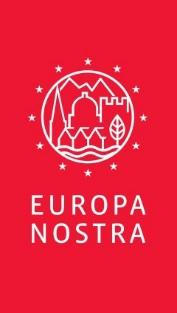 CONTATTI STAMPAEuropa NostraSneška Quaedvlieg-MihailovićSegretaria Generalesqm@europanostra.orgM. +31 6 52313971Joana PinheiroCoordinatrice Comunicazione jp@europanostra.orgM. +31 6 34365985PER SAPERNE DI PIÚ www.europanostra.orgtwitter.com/europanostrawww.facebook.com/europanostrainstagram.com/europanostraeu